FORMULARIO DE ORDEN DE TRABAJO DE REPARACIÓN 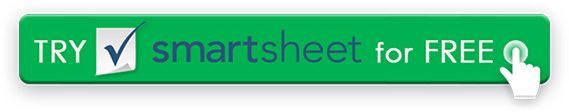 Nombre de la empresaNombre de la empresaTU LOGOTU LOGO123 Unidad de dirección de la empresa123 Unidad de dirección de la empresaTU LOGOTU LOGOCuarto piso, Suite 412Cuarto piso, Suite 412TU LOGOTU LOGOCiudad de la Compañía, NY 11101Ciudad de la Compañía, NY 11101TU LOGOTU LOGO321-654-9870TU LOGOTU LOGOdirección web / correo electrónicodirección web / correo electrónicodirección web / correo electrónicoORDEN DE TRABAJO DE REPARACIÓNNOMBRE DEL CLIENTEFECHA DEL PEDIDONÚMERO DE PEDIDOTELÉFONO DEL CLIENTECORREO ELECTRÓNICO DEL CLIENTEFECHA PREVISTA DE INICIOFECHA DE FINALIZACIÓN PREVISTAPEDIDO RECIBIDO PORLUGAR DE TRABAJOLUGAR DE TRABAJOLUGAR DE TRABAJOTRABAJOS AUTORIZADOS PORTRABAJOS AUTORIZADOS PORPERMISO PARA ENTRAR EN EL ESPACIOPERMISO PARA ENTRAR EN EL ESPACIOAVISO DE ENTRADA A LA PROPIEDADAVISO DE ENTRADA A LA PROPIEDADAVISO DE ENTRADA A LA PROPIEDADCON CITA PREVIAEsto sirve como aviso de que ingresamos a su propiedad hoy para realizar las reparaciones solicitadas.Esto sirve como aviso de que ingresamos a su propiedad hoy para realizar las reparaciones solicitadas.Esto sirve como aviso de que ingresamos a su propiedad hoy para realizar las reparaciones solicitadas.Esto sirve como aviso de que ingresamos a su propiedad hoy para realizar las reparaciones solicitadas.EN CUALQUIER MOMENTOFECHAFECHATIEMPO INGRESADOHORATIEMPO DE PARTIDADESCRIPCIÓN DEL TRABAJO SOLICITADOCOMENTARIOS ADICIONALESDESCRIPCIÓN DEL TRABAJO REALIZADO Y DE LOS MATERIALES UTILIZADOSTRABAJOS REALIZADOS PORORDEN DE TRABAJO COMPILADA PORCOSTO DE LA MANO DE OBRA $                             -   NOMBRE Y TÍTULO DE APROBACIÓN DEL CLIENTECOSTO DE LOS MATERIALES $                             -   APROBACIÓN DE LA FIRMA DEL PARTIDOTOTAL $                            -   FECHA DE APROBACIÓNCON CARGO ARENUNCIACualquier artículo, plantilla o información proporcionada por Smartsheet en el sitio web es solo para referencia. Si bien nos esforzamos por mantener la información actualizada y correcta, no hacemos representaciones o garantías de ningún tipo, expresas o implícitas, sobre la integridad, precisión, confiabilidad, idoneidad o disponibilidad con respecto al sitio web o la información, artículos, plantillas o gráficos relacionados contenidos en el sitio web. Por lo tanto, cualquier confianza que deposite en dicha información es estrictamente bajo su propio riesgo.